	บันทึกข้อความ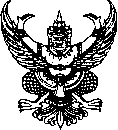 ส่วนราชการ     โรงเรียนบ้านหนองหินโคน   สพป.นครราชสีมา เขต  ๓                                   ที่                    /๒๕๖7	วันที่  เรื่อง   ขออนุมัติเบิกงบประมาณเพื่อจัดทำโครงการ/กิจกรรมเรียน	ผู้อำนวยการโรงเรียนบ้านหนองหินโคน	เนื่องด้วยข้าพเจ้า(นาย/นาง/นางสาว)......................................................ตำแหน่ง.....................................
ผู้รับผิดชอบงาน/กลุ่มสาระ......................................................................................................................................มีความประสงค์ขอเบิกงบประมาณเพื่อ.................................................................................................................................................................................................................................................................................................โดยมีรายละเอียดดังนี้........................................................................................................................................................................................................................................................................................................................โดยโครงการ/กิจกรรมดังกล่าว ได้รับอนุมัติงบดำเนินงานตามโครงการจำนวน..............................บาท(........................................................................         ) โดยโครงการนี้ได้รับการจัดสรรงบประมาณทั้งสิ้น  จำนวน......................... บาท  ครั้งนี้ขออนุมัติเบิกเงินจำนวน....................... บาท  คงเหลือ............................บาท  ทั้งนี้ ข้าพเจ้าได้แนบเอกสารประมาณการค่าใช้จ่ายตามประเภทค่าใช้จ่ายมาพร้อมนี้แล้วจึงเรียนมาเพื่อทราบและพิจารณา           		ลงชื่อ				                                             (.......................................................)                                      ตำแหน่ง.......................................................มีในแผน/ทำตามแผน   ไม่มีในแผน
เสนอเพิ่มเติม     เนื่องจาก...............................ยอดเงินของโครงการ/กิจกรรม..................บาทขออนุมัติครั้งที่.........เป็นเงิน.......................บาทยอดคงเหลือ................................................บาท
             ลงชื่อ…………………………………………                    (.............................................)
                      หัวหน้าโครงการ/เจ้าของกิจกรรมเห็นสมควรอนุมัติ    ไม่เห็นสมควรอนุมัติ เงินปัจจัยพื้นฐานนักเรียนยากจน เงินอุดหนุนรายหัวนักเรียน เงินอุดหนุนเรียนฟรี 15 ปี  เงินอื่น ๆ (ระบุ).............................................               ลงชื่อ…………………………………………                    (นางสโรชา  แก้วตะพาน)
                              หัวหน้าการเงินความเห็นของรองผู้อำนวยการโรงเรียนอนุมัติ
ไม่อนุมัติ
เนื่องจาก.............................................................            ลงชื่อ………………………………………(นางสาวนิภาพร  ฤทธิพันธ์)      รองผู้อำนวยการโรงเรียนบ้านหนองหินโคนความเห็นของผู้อำนวยการโรงเรียนอนุมัติ
ไม่อนุมัติ
เนื่องจาก.............................................................            ลงชื่อ………………………………………(นายณัฐพล  ศรีสา)      ผู้อำนวยการโรงเรียนบ้านหนองหินโคน